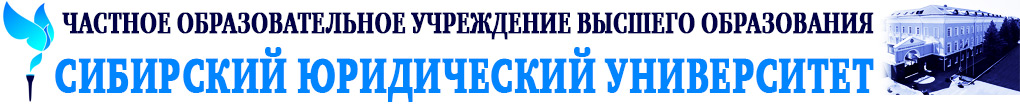 БИБЛИОГРАФИЧЕСКИЙ УКАЗАТЕЛЬ НОВЫХ ПОСТУПЛЕНИЙ В БИБЛИОТЕКУ СибЮУза август-декабрь 2022 г. Указатель содержит издания, как впервые поступившие, так и доукомплектованные.Административное право. Общая частьАдминистративная ответственность1.    67.621.033      Б 28Батршин, Р. Ю. Административная ответственность за правонарушения в сфере охраны объектов культурного наследия : автореф. дис. ... канд. юрид. наук : 12.00.14 / Батршин Роман Юсефович ; науч. рук. А. Ю. Соколов ; Сарат. гос. юрид. акад. - Саратов, 2021. - 26 с.                                                                             Читальный зал (1 экз.)2.    67.621.033      К 38Кизилов, В. В. Институт административной ответственности государственных гражданских служащих России : дис. ... д-ра юрид наук: 12.00.14 / Кизилов Вячеслав Владимирович ; науч. конс. В. В. Денисенко ; Ом. юрид. ин-т. - Челябинск, 2012. - 498 л.                                                                             Читальный зал (1 экз.)Административный процесс3.    67.621.011-93      Л 85Лупарев, Е. Б. Иностранный субъект в административном процессе : монография / Е. Б. Лупарев. - Москва : Проспект, 2022. - 96 с.                                                                             Читальный зал (1 экз.)Обеспечение законности и государственной дисциплины в государственном управлении4.    67.621.07      Ф 44Фесько, Д. С. Административно-правовые гарантии прав граждан и организаций при осуществлении государственного контроля (надзора) : автореф. дис. ... канд. юрид. наук : 12.00.14 / Фесько  Дмитрий Станиславович ; науч. рук. В. В. Черников ; Нац. исслед. Нижегор. гос. ун-т им. Н. И. Лобачевского. - Нижний Новгород, 2021. - 29 с.                                                                             Читальный зал (1 экз.)Административное право. Особенная частьПаспортная система в РФ5.    67.621.163.12      К 89Кузнецова, К. А. Административно-правовое регулирование трудовой миграции иностранных граждан в Российской Федерации : автореф. дис. ... канд. юрид. наук : 12.00.14 / Кузнецова Кристина Александровна ; науч. рук. В. В. Денисенко ; Краснод. ун-т МВД России, Дальневосточ. юрид. ин-т М-ва внутрен. дел Рос. Федерации. - Краснодар, 2021. - 28 с.                                                                             Читальный зал (1 экз.)Управление в области экономики6.    67.621.14      П 68Правовое регулирование промышленного производства : отчет о НИР / Ун-т упр. "ТИСБИ" ; рук. исслед. и исполн. Р. Н. Салиева ; исполн.: А. В. Солдатова, А. Р. Хайруллина. - Казань, 2022. - 1 электрон. опт. диск (CD-ROM) ; 86 с. – Загл. с титул. экрана. – URL: http://irbis.omua.ru/cgi-bin/irbis64r_plus/cgiirbis_64_ft.exe?C21COM=F&I21DBN=OMUI_FULLTEXT&P21DBN=OMUI&Z21ID=&S21CNR=5. – Режим доступа: для зарегистрир. пользователей.                                                                                    Читальный зал (1 экз.)	Английский языкСловари7.    81.2Англ-4      А 64Англо-русский фразеологический словарь  : ок. 25000 фразеол. единиц / сост. А. В. Кунин. - Москва : Гос. изд-во иностр. и нац. слов., 1955. - 733 с.                                                                             Читальный зал (1 экз.)Арбитражный процессНесостоятельность (банкротство)8.    67.629.221      А 79Арбитражное судопроизводство: состояние и перспективы : отчет о НИР / Ун-т упр. "ТИСБИ" ; рук. исслед. и исполн. Я. В. Солдатов ; исполн.: Р. Ф. Степаненко [и др.]. - Казань, 2022. - 1 электрон. опт. диск (CD-ROM) ; 102 с. – Загл. с титул. экрана. – URL: http://irbis.omua.ru/cgi-bin/irbis64r_plus/cgiirbis_64_ft.exe?C21COM=F&I21DBN=OMUI_FULLTEXT&P21DBN=OMUI&Z21ID=&S21CNR=5. – Режим доступа: для зарегистрир. пользователей.                                                                             Читальный зал (1 экз.)Бюджетное право9.  67.622я73    Ш 72Шмелева, М. В. Концепция государственных (муниципальных) закупок в Российской Федерации : автореф. дис. ... д-ра юрид. наук : 5.1.3 / Шмелева Марина Владимировна ; науч. конс. Е. В. Вавилин ; Сарат. гос. юрид. акад. - Саратов, 2022. - 50 с.                                                                             Читальный зал (1 экз.)Источники10.    67.622-3       Б 98Бюджетный кодекс Российской Федерации : по состоянию на 10 февр. 2022 г. + путеводитель по судеб. практике и сравнит. табл. послед. изм. - Москва : Проспект, 2022. – 560с.                                                                             Читальный зал (1 экз.)Внешняя политика и международные отношения России11.    66.4(2Рос)       Г 54Глобальные проблемы безопасности в фокусе внешней политики Российской Федерации : отчет о НИР / Ун-т упр. "ТИСБИ" ; рук. исслед. и исполн. М. А. Мыльников ; исполн.: О. В. Федорова, К. И. Набиева. - Казань, 2022. - 1 электрон. опт. диск (CD-ROM) ; 107 с. – Загл. с титул. экрана. – URL: http://irbis.omua.ru/cgi-bin/irbis64r_plus/cgiirbis_64_ft.exe?C21COM=F&I21DBN=OMUI_FULLTEXT&P21DBN=OMUI&Z21ID=&S21CNR=5. – Режим доступа: для зарегистрир. пользователей.                                                                             Читальный зал (1 экз.)Вычислительная техникаПрограммирование12.    32.973.26-018       И 73Интеллектуальные методы обработки данных : отчет о НИР / Ом. гуманитар. акад. ; науч. рук. О. Н. Лучко. - Омск, 2022. - 1 электрон. опт. диск (CD-ROM) : ил. ; 68 с. – Загл. с титул. экрана. – URL: http://irbis.omua.ru/cgi-bin/irbis64r_plus/cgiirbis_64_ft.exe?C21COM=F&I21DBN=OMUI_FULLTEXT&P21DBN=OMUI&Z21ID=&S21CNR=5. – Режим доступа: для зарегистрир. пользователей.                                                                          Читальный зал (1 экз.)Государство и право. Юридические науки13.    67       П 50Политико-правовые тенденции развития России : материалы всерос. науч.-практ. конф. (Омск, 28 апр. 2022 г.) / Сиб. юрид. ун-т ; ред. С. А. Величко. - Омск : Сиб. юрид. ун-т, 2022. - 1 электрон. опт. диск (CD-ROM) ; 93 с. – Загл. с титул. экрана. - URL: http://irbis.omua.ru/cgi-bin/irbis64r_plus/cgiirbis_64_ft.exe?C21COM=F&I21DBN=OMUI_FULLTEXT&P21DBN=OMUI&Z21ID=&S21CNR=5. – Режим доступа: для зарегистрир. пользователей.                                                                           Читальный зал (2 экз.)14.    67       С 34Сибирские юридические студенческие чтения : материалы XX юбилейн. междунар. науч. конф. студентов, посвящ. 300-летию прокуратуры России (Омск, 20 мая 2022 г.) :   / Сиб. юрид. ун-т ; ред. Д. Т. Караманукян. - Омск : Сиб. юрид. ун-т, 2022. - 1 электрон. опт. диск (CD-ROM) ; 240 с. – Загл. с титул. экрана. – URL: http://irbis.omua.ru/cgi-bin/irbis64r_plus/cgiirbis_64_ft.exe?C21COM=F&I21DBN=OMUI_FULLTEXT&P21DBN=OMUI&Z21ID=&S21CNR=5. – Режим доступа: для зарегистрир. пользователей.                                                                              Читальный зал (2 экз.)Гражданский процессПринципы15.    67.629.2-2       Р 31Реализация принципа правовой определенности в гражданском процессе : отчет о НИР / Межрегион. открытый соц. ин-т ; рук. исслед. З. К. Кондратенко. - Йошкар-Ола, 2022. - 1 электрон. опт. диск (CD-ROM) ; 592 с. – Загл. с титул. экрана. – URL: http://irbis.omua.ru/cgi-bin/irbis64r_plus/cgiirbis_64_ft.exe?C21COM=F&I21DBN=OMUI_FULLTEXT&P21DBN=OMUI&Z21ID=&S21CNR=5. – Режим доступа: для зарегистрир. пользователей.                                                                           Читальный зал (1 экз.)Гражданское и торговое право Англии16.    67.83       Б 43Белых, В. С. Договорное право Англии. Сравнительно-правовое исследование : монография / В. С. Белых. - 2-е изд., перераб. и доп. - Москва : Проспект, 2022. - 328 с.                                                                           Читальный зал (1 экз.)Гражданское право. Общая частьИсточники17.    67.623.0-3       Г 75Гражданский кодекс Российской Федерации : части первая, вторая, третья и четвертая : по состоянию на 1 окт. 2022 г. + путеводитель по судеб. практике и сравнит. табл. послед. изм.  - Москва : Проспект, 2022. - 751 с.                                                                           Читальный зал (1 экз.)                                                                              Абонемент (2 экз.) 18.    67.623.0-3       Г 75Гражданский кодекс Российской Федерации : части первая, вторая, третья и четвертая : по состоянию на 10 февр. 2022 г. + путеводитель по судеб. практике и сравнит. табл. послед. изм. . - Москва : Проспект, 2022. - 751 с.                                                                               Абонемент (6 экз.) Сделки19.    67.623.04я73       П 30Петрова, Ю. О. Сделки: проблемы правоприменения : практикум / Ю. О. Петрова ; рец.: Д. Т. Караманукян, Е. Н. Лебедева ; Сиб. юрид. ун-т. - Омск : Сиб. юрид. ун-т, 2022. - 1 электрон. опт. диск (CD-ROM) ; 37 с. ; 0,666 мб. – Загл. с титул. экрана. - URL: http://irbis.omua.ru/cgi-bin/irbis64r_plus/cgiirbis_64_ft.exe?C21COM=F&I21DBN=OMUI_FULLTEXT&P21DBN=OMUI&Z21ID=&S21CNR=5. - Режим доступа: для зарегистрир. пользователей.                                                                              Читальный зал (2 экз.)Ценные бумаги20.    67.623.04я73       П 44Подузова, Е. Б. Проблемы правового регулирования оборота ценных бумаг : учебник / Е. Б. Подузова ; М-во науки и высш. образования Рос. Федерации, Моск. гос. юрид. ун-т им. О. Е. Кутафина. Каф. гражд. права. - Москва : Проспект, 2021. - 240 с.                                                                              Читальный зал (1 экз.)	Гражданское право. Обязательственное21.    67.623.2       Д 11Дёмкина, А. В. Преддоговорное правоотношение-обязательство. Основы теории : монография / А. В. Дёмкина. - Москва : Проспект, 2021. - 270 с.                                                                           Читальный зал (1 экз.)                                                                              Абонемент (1 экз.) Жилищное правоИсточники22.    67.623.211.33-3  Ж 72Жилищный кодекс Российской Федерации : по состоянию на 5 нояб. 2021 г. +  путеводитель по судеб. практике и сравнит. табл. послед. изм. - Москва : Проспект, 2021. - 271 с.                                                                           Читальный зал (1 экз.)Земельное право23.    67.625       П 68Правовой режим земель охранных зон : отчет о НИР / Ун-т упр. "ТИСБИ" ; рук. исслед. и исполн. Р. Н. Салиева ; исполн.: А. В. Солдатова, А. Р. Хайруллина. - Казань, 2022. - 1 электрон. опт. диск (CD-ROM) ; 102 с. – Загл. с титул. экрана. – URL: http://irbis.omua.ru/cgi-bin/irbis64r_plus/cgiirbis_64_ft.exe?C21COM=F&I21DBN=OMUI_FULLTEXT&P21DBN=OMUI&Z21ID=&S21CNR=5. – Режим доступа: для зарегистрир. пользователей.                                                                              Читальный зал (1 экз.)Источники24.    67.625-3       З-51Земельный кодекс Российской Федерации : по состоянию на 10 февр. 2022 г. + путеводитель по судеб. практике и сравнит. табл. послед. изм. - Москва : Проспект, 2022. - 288 с.                                                                           Читальный зал (1 экз.)История всемирнаяНовейшая история (1918 г.- )25.    63.3(0)6       С 12Савенков, А. Н. Нюрнберг. Приговор во имя Мира : монография = Nurnberg. Verdict for name of pease : monograph / А. Н. Савенков ; Ин-т государства и права Рос. акад. наук. - Москва : Проспект, 2021. - 767 с.                                                                           Читальный зал (1 экз.)История государства и праваВсеобщая26.    67.2(0)       Г 94Гуляков, А. Д. Становление и развитие федерализма: сравнительное историко-правовое исследование основных федеративных моделей (конец XVIII - начало XXI века) : автореф. дис. ... д-ра юрид. наук : 12.00.01 / Гуляков Александр Дмитриевич ; науч. конс. А. Ю. Саломатин ; Сарат. гос. юрид. акад., Пензен. гос. ун-т. - Саратов, 2022. - 58 с.                                                                           Читальный зал (1 экз.)История РоссииОктябрь 1917 - СССР (1922-1991)27.    63.3(2)6       С 50Смирнов, С. С. Брестская крепость / С. С. Смирнов. - Москва : Дет. лит., 1964. - 407 с.                                                                               Абонемент (1 экз.) Конституционное правоИзбирательная система28.    67.620.5       С 23Сборник конкурсных работ в области избирательного права и избирательного процесса, повышения правовой и политической культуры избирателей (участников референдума), организаторов выборов в органы государственной власти, органы местного самоуправления в Российской Федерации и участников избирательных кампаний / Центр. избир. комис. Рос. Федерации [и др.] ; ред. Э. А. Памфилова. - Москва : РЦОИТ, 2022. - 255 с.                                                                           Читальный зал (1 экз.)Конституция РФ29.    67.620.11       К 65Конституция Российской Федерации  : с коммент. Конституц. Суда РФ, с учетом образования в составе Рос. Федерации новых субъектов. - Москва : Проспект, 2023. - 119 с.                                                                           Читальный зал (1 экз.)                                                                             Абонемент (39 экз.) Криминология и профилактика преступленийКомпьютерная преступность30.    67.628.36  К 64Конев, Д. А. Криминологическая безопасность и ее обеспечение в сфере цифровых технологий : автореф. дис. ... канд. юрид. наук : 12.00.08 / Конев Денис Андреевич ; науч. рук Т. В. Пинкевич ; Ом. акад. М-ва внутрен. дел Рос. Федерации. - Омск, 2022. - 23 с.                                                                           Читальный зал (1 экз.)Предупреждение отдельных видов и групп преступлений31.    67.628.36  К 34Кельм, С. И. Криминологическая характеристика и предупреждение преступности в жилищно-коммунальной сфере : автореф. дис. ... канд. юрид. наук : 12.00.08 / Кельм Сабина Игоревна ; науч. рук. В. В. Бабурин ; Ом. акад. М-ва внутрен. дел Рос. Федерации. - Омск, 2022. - 23 с.                                                                                                                                                    Читальный зал (1 экз.)Преступность несовершеннолетних и молодежи32.    67.628.363       К 46Кишеньков, Д. Г. Предупреждение преступлений, совершаемых в студенческой среде : автореф. дис. ... канд. юрид. наук : 12.00.08 / Кишеньков Дмитрий Геннадьевич ; науч. рук. В. В. Бабурин ; оппонент: А. В. Шеслер, Ю. С. Пестерева ; Ом. акад. М-ва внутрен. дел Рос. Федерации. - Омск, 2022. - 19 с.                                                                           Читальный зал (1 экз.)ЛитературоведениеРусская литература33.    83.3(2Рос=Рус)-8       Д 76Друзья Пушкина  : переписка, воспоминания, дневники : в 2 т. / сост., биогр. очерки и примеч. В. В. Кунин. - Москва : Правда. - 1985.Т. 1. - 639 с. : ил.                                                                           Читальный зал (1 экз.)34.    83.3(2Рос=Рус)-8       Д 76Друзья Пушкина  : переписка, воспоминания, дневники : в 2 т. / сост., биогр. очерки и примеч. В. В. Кунин. - Москва : Правда. - 1985.Т. 2. - 639 с. : ил.                                                                           Читальный зал (1 экз.)Образование высшееИнновационная деятельность35.    74.58  И 66Инновации в высшей школе : отчет о НИР / Ом. гуманитар. акад. ; науч. рук. С. В. Шмачилина-Цибенко. - Омск, 2022. - 1 электрон. опт. диск (CD-ROM) ; 160 с. . – Загл. с титул. экрана. – URL: http://irbis.omua.ru/cgi-bin/irbis64r_plus/cgiirbis_64_ft.exe?C21COM=F&I21DBN=OMUI_FULLTEXT&P21DBN=OMUI&Z21ID=&S21CNR=5. – Режим доступа: для зарегистрир. пользователей.                                                                           Читальный зал (1 экз.)Общая теория государства и права36.    67.0я73       К 58Кожевников, В. В. Теория государства и права : учебник / В. В. Кожевников, В. Б. Коженевский, В. А. Рыбаков. - Москва : Проспект, 2022. - 463 с.                                                                           Читальный зал (1 экз.)Предпринимательское право37.    67.623.012я73       П 71Предпринимательское право Российской Федерации : учебник / [Е. П. Губин, П. Г. Лахно, В. А. Вайпан [и др.]] ; ред.: Е. П. Губин, П. Г. Лахно ; Моск. гос. ун-т им. М. В. Ломоносова. Юрид. фак. - 3-е изд., перераб. и доп. - Москва : Норма : ИНФРА-М, 2018. - 991 с.                                                                           Читальный зал (1 экз.)Психология личности38.    88.37       Л 64Литвак, М. Е. Похождения Вечного Принца : науч. роман, или учеб. пособие по сценар. программированию / М. Е. Литвак. - Изд. 8-е. - Ростов-на-Дону : Феникс, 2010. - 636 с. - (Психологические этюды). - (Психологический практикум).                                                                               Абонемент (1 экз.)Семейное правоИсточники39.    67.624-3       С 30Семейный кодекс Российской Федерации : текст с изм. и доп. на 1 февр. 2022 г. + сравнит. табл. изм. - Москва : Эксмо, 2022. - 95 с. - (Актуальное законодательство).                                                                           Читальный зал (1 экз.)Система правоохранительных органов40.    67.629.0я73       А 45Алгазин, И. И. Адвокатура и нотариат : практикум / И. И. Алгазин ; рец.: А. А. Маручек, А. В. Павлов ; Сиб. юрид. ун-т. - Омск : Сиб. юрид. ун-т, 2022. - 1 электрон. опт. диск (CD-ROM) ; 46 с. ; 0,697 мб. – Загл. с титул. экрана. - URL: http://irbis.omua.ru/cgi-bin/irbis64r_plus/cgiirbis_64_ft.exe?C21COM=F&I21DBN=OMUI_FULLTEXT&P21DBN=OMUI&Z21ID=&S21CNR=5. - Режим доступа: для зарегистрир. пользователей.                                                                           Читальный зал (2 экз.)Театр России41.    85.33(2)-8       В 53Вислова, А. В. Андрей Миронов : детство, юность, театр, в кино и на телевидении, в жизни, за кулисами, с друзьями / А. В. Вислова. - Ростов-на-Дону : Феникс, 1998. - 287 с. : фот. - (Мужчина - миф).                                                                              Абонемент (1 экз.)Трудовое право42.    67.627       Т 22Тарусина, Н. Н. Социальные договоры в праве : монография / Н. Н. Тарусина, А. М. Лушников, М. В. Лушникова. - Москва : Проспект, 2020. - 480 с.                                                                           Читальный зал (1 экз.)                                                                              Абонемент (1 экз.) Социальное партнерство43.    67.627.0       К 14Казаков, С. О. Основные формы социального партнерства в России и Германии. Сравнительно-правовой анализ : монография / С. О. Казаков. - Москва : Проспект, 2021. - 288 с.                                                                           Читальный зал (1 экз.)                                                                              Абонемент (1 экз.) Трудовые споры44.    67.627.5я73       П 30Петров, А. Я. Трудовые споры. Вопросы теории и судебная практика : учеб.-практ. пособие / А. Я. Петров. - Москва : Проспект, 2022. - 580 с.                                                                           Читальный зал (1 экз.)                                                                              Абонемент (2 экз.)45.    67.627.5я73       Т 78Трудовые споры  : учеб. пособие / Е. Н. Доброхотова, В. В. Коробченко, А. В. Кузьменко [и др.] ; ред.: В. А. Сафонов, Е. Б. Хохлов. - 2-е изд., перераб. и доп. - Москва : Проспект, 2021. - 208 с.                                                                           Читальный зал (1 экз.)                                                                              Абонемент (2 экз.)Уголовно-исполнительное право. Общая частьИсточники46.    67.628.40-3       У 26Уголовно-исполнительный кодекс Российской Федерации : текст с послед. изм и доп. на 1 февр. 2022 г. - Москва : Эксмо, 2022. - 112 с. - (Законы и кодексы).                                                                           Читальный зал (1 экз.)Уголовное право. Общая частьИсточники47.    67.628.10-3       У 26Уголовный кодекс Российской Федерации : по состоянию на 1 окт. 2022 г. + путеводитель по судеб. практике и сравнит. табл. послед. изм. - Москва : Проспект, 2022. - 382 с.                                                                           Читальный зал (1 экз.)48.    67.628.10-3       У 26Уголовный кодекс Российской Федерации : по состоянию на 1 марта 2021 г. + путеводитель по судеб. практике и сравнит. табл. послед. изм. - Москва : Проспект, 2021. - 352 с.                                                                           Читальный зал (1 экз.)Освобождение от наказания49.    67.628.103.4       С 89Суверов, С. Е. Примирение с потерпевшим как основание освобождения от уголовной ответственности : автореф. дис. ... канд. юрид. наук : 12.00.08 / Суверов Сергей Евгеньевич ; науч. рук. А. А. Нечепуренко ; Ом. акад. М-ва внутрен. дел Рос. Федерации. - Омск, 2022. - 23 с.                                                                           Читальный зал (1 экз.)Система и виды наказаний50.    67.628.102.2       О-39Огорелков, Д. А. Наказание в виде штрафа как средство уголовно-правового воздействия : автореф. дис. ... канд. юрид. наук : 12.00.08 / Огорелков Дмитрий Алексеевич ; науч. рук. В. Н. Борков ; Ом. акад. М-ва внутрен. дел Рос. Федерации. - Омск, 2022. - 19 с.                                                                           Читальный зал (1 экз.)Состав преступления. Квалификация преступлений51.    67.628.101.1я73       К 32Квалификация преступлений  : учеб. пособие для вузов / [О. С. Капинус, А. В. Наумов, К. В. Ображиев [и др.] ; ред. О. С. Капинус. - 2-е изд. - Москва : Юрайт, 2021. - 204 с. - (Высшее образование).                                                                           Читальный зал (1 экз.)                                                                              Абонемент (4 экз.)Учение о преступлении52.    67.628.101       Д 44Дизер, О. А. Провокация преступления: уголовно-правовой аспект : автореф. дис. ... канд. юрид. наук : 12.00.08 / Дизер Ольга Александровна ; науч. рук. В. Н. Борков ; Ом. акад. М-ва внутрен. дел Рос. Федерации. - Омск, 2022. - 23 с.                                                                           Читальный зал (1 экз.)Уголовное право. Особенная частьПреступления в сфере экономики53.    67.628.112       П 73Преступность в сфере предпринимательской деятельности и ее предупреждение : отчет о НИР / Ун-т упр. "ТИСБИ" ; рук. исслед. и исполн. С. К. Бадамшин ; исполн.: С. М. Аламова, М. С. Сергеев. - Казань, 2022. - 1 электрон. опт. диск (CD-ROM) ; 105 с. – Загл. с титул. экрана. – URL: http://irbis.omua.ru/cgi-bin/irbis64r_plus/cgiirbis_64_ft.exe?C21COM=F&I21DBN=OMUI_FULLTEXT&P21DBN=OMUI&Z21ID=&S21CNR=5. – Режим доступа: для зарегистрир. пользователей.                                                                           Читальный зал (1 экз.)Преступления против интересов службы в коммерческих и иных организациях54.    67.628.112.3       Л 93Любый, И. А. Уголовно-правовые меры противодействия злоупотреблениям в сфере закупок товаров, работ, услуг для обеспечения государственных и муниципальных нужд : автореф. дис. ... канд. юрид. наук : 12.00.08 / Любый Иван Александрович ; науч. рук. В. Н. Борков ; Ом. акад. М-ва внутрен. дел Рос. Федерации, Сиб. юрид. ун-т. - Омск, 2022. - 26 с.                                                                           Читальный зал (1 экз.)Преступления против общественной безопасностиСодержание и методика преподавания юридических дисциплин55.    67.628.113.1я73       П 73Преступления против общественной безопасности : задачник / Сиб. юрид. ун-т ; сост.: Ю. С. Пестерева [и др.] ; рец.: И. С. Смирнова, И. А. Любый. - Омск : Сиб. юрид. ун-т, 2022. - 43 с.                                                                           Читальный зал (2 экз.)                                                                             Абонемент (25 экз.)Преступления против собственности56.    67.628.112.1       Б 86Ботвин, И. В. Уголовная ответственность за причинение имущественного ущерба путем обмана или злоупотребления доверием : дис. ... канд. юрид наук: 12.00.08 / Ботвин Илья Викторович ; науч. рук. Р. М. Абызов ; Барнаул. юрид. ин-т. - Барнаул, 2016. - 210 л.                                                                           Читальный зал (1 экз.)Уголовный процесс57.    67.629.3       А 35Азарёнок, Н. В. Концепция совершенствования российского уголовного процесса в рамках его исторической формы : автореф. дис. ... д-ра юрид. наук : 12.00.09 / Азарёнок Николай Васильевич ; науч. конс. А. А. Давлетов ; Ом. акад. М-ва внутрен. дел Рос. Федерации, Урал. гос. юрид. ун-т. - Омск, 2021. - 35 с.                                                                                                                                                    Читальный зал (1 экз.)58.    67.629.3       Б 81Бондаренко, А. А. Производство по сложносоставному уголовному делу : автореф. дис. ... канд. юрид. наук : 12.00.09 / Бондаренко Антон Алексеевич ; науч. рук. В. В. Кальницкий ; Ом. акад. М-ва внутрен. дел Рос. Федерации. - Омск, 2022. - 23 с.                                                                           Читальный зал (1 экз.)59.    67.629.3я73       С 50Смирнов, А. В. Уголовный процесс. Авторский курс : [учеб. пособие] / А. В. Смирнов, К. Б. Калиновский. - Москва : Эксмо, 2022. - 367 с. - (Новая школа права).                                                                                                                                                    Читальный зал (1 экз.)Доказательства и доказывание60.    67.629.34       М 64Миронова, Г. А. Показания несовершеннолетнего потерпевшего: проблемы формирования, исследования и использования в доказывании по уголовному делу : автореф. дис. ... канд. юрид. наук : 12.00.09 / Миронова Гаяна Александровна ; науч. рук В. В. Николюк ; Ом. акад. М-ва внутрен. дел Рос. Федерации, Краснод. ун-т М-ва внутрен. дел Рос. Федерации. - Омск, 2022. - 22 с.                                                                           Читальный зал (1 экз.)61.    67.629.34       У 80Устинов, А. А. Доказывание при рассмотрении судом материалов уголовного дела в ходе досудебного производства : автореф. дис. ... канд. юрид. наук : 12.00.09 / Устинов  Артем Анатольевич ; науч. рук. О. В. Качалова ; Рос. гос. ун-т правосудия, Брян. гос. ун-т им. акад. И. Г. Петровского. - Москва, 2022. - 26 с.                                                                           Читальный зал (1 экз.)Исполнение приговора62.    67.629.377       П 88Пупышева, Л. А. Производство по рассмотрению и разрешению вопросов, связанных с исполнением приговора, в системе уголовного процесса : автореф. дис. ... д-ра юрид. наук : 12.00.09 / Пупышева Любовь Андреевна ; науч. конс. В. В. Николюк ; Ом. акад. М-ва внутрен. дел Рос. Федерации. - Омск, 2022. - 39 с.                                                                           Читальный зал (1 экз.)Меры процессуального принуждения63.    67.629.35       В 19Вастьянова, О. Д. Запрет определенных действий как мера пресечения в уголовном процессе России : автореф. дис. ... канд. юрид. наук : 12.00.09 / Вастьянова Олеся Дмитриевна ; науч. рук. В. В. Николюк ; Ом. акад. М-ва внутрен. дел Рос. Федерации. - Москва, 2022. - 26 с.                                                                           Читальный зал (1 экз.)64.    67.629.35       Г 20Гараева, Т. Б. Основания применения иных мер уголовно-процессуального принуждения : автореф. дис. ... канд. юрид. наук : 12.00.09 / Гараева Татьяна Борисовна ; науч. рук. А. С. Дежнев ; Ом. акад. М-ва внутрен. дел Рос. Федерации. - Омск, 2021. - 23 с.                                                                           Читальный зал (1 экз.)Порядок судебного разбирательства65.    67.629.374.07       С 86Строганова, Т. Ю. Уголовно-правовые аспекты института досудебного соглашения о сотрудничестве : автореф. дис. ... канд. юрид. наук : 5.1.4 / Строганова Татьяна Юрьевна ; науч. рук. И. Я. Козаченко ; Урал. гос. юрид. ун-т им. В. Ф. Яковлева. - Екатеринбург, 2022. - 23 с.                                                                           Читальный зал (1 экз.)Предварительное расследование66.    67.629.372       А 16Абрамова, Л. Л. Фактические основания для начала предварительного расследования: эволюция нормативного регулирования, теория и практика : автореф. дис. ... канд. юрид. наук : 12.00.09 / Абрамова Любовь Леонидовна ; науч. рук. К. В. Муравьев ; Ом. акад. М-ва внутрен. дел Рос. Федерации. - Омск, 2022. - 26 с.                                                                           Читальный зал (1 экз.)67.    67.629.372       А 65Андриенко, Ю. А. Обеспечение следователем быстроты и полноты предварительного расследования : автореф. дис. ... канд. юрид. наук : 12.00.09 / Андриенко Юрий Александрович ; науч. рук. Ю. В. Деришев ; Ом. акад. М-ва внутрен. дел Рос. Федерации. - Омск, 2022. - 26 с.                                                                           Читальный зал (1 экз.)Стадии68.    67.629.37       Н 90Нуриев, И. Н. Уголовно-процессуальные условия и средства осуществления досудебного производства в разумный срок : автореф. дис. ... канд. юрид. наук : 12.00.09 / Нуриев Ибиамин Нуру-оглы ; науч. рук. А. С. Бахта ; Ом. акад. М-ва внутрен. дел Рос. Федерации, Дальневост. юрид. ин-т МВД Рос. Федерации. - Омск, 2021. - 22 с.                                                                           Читальный зал (1 экз.)Художественная литература зарубежных странАмерика69.    84(7Сое)-44       С 51Смолл, Б. Филиппа : роман : пер. с англ. / Б. Смолл ; пер. Т. А. Перцева. - Москва : АСТ, 2005. - 350 с.                                                                               Абонемент (1 экз.)70.    84(7Сое)-44       Ш 42Шелдон, С. Полночные воспоминания : [роман] : пер. с англ. / С. Шелдон ; пер. Т. П. Матц. - Москва : АСТ : АСТ МОСКВА, 2008. - 350 с. - (Писатель # 1 в мире).                                                                                                                                                            Абонемент (1 экз.)Великобритания71.    84(4Вел)-44       У 13Уайльд, О. Саломея : проза, пьесы, стихи : пер. с англ. / О. Уайльд. - Санкт-Петербург : Азбука-Классика, 2009. - 314 с.                                                                               Абонемент (1 экз.)Колумбия72.    84(7Кол)-44       М 27Маркес, Г. М. Полковнику никто не пишет : повесть. Сто лет одиночества : роман : пер. с исп. / Г. М. Маркес. - Москва : Худож. лит., 1989. - 431 с                                                                               Абонемент (1 экз.)Польша73.    84(4Пол)-44  Х 65Хмелевская, И. P.S. Любимый, завтра я тебя убью : [роман] : пер. с пол. / И. Хмелевская ; пер. В. Селиванова. - Екатеринбург : У-Фактория, 2002. - 486 с.                                                                               Абонемент (1 экз.)74.    84(4Пол)-44       Х 65Хмелевская, И. Лесь : [роман] : пер. с пол. / И. Хмелевская ; пер. И. Н. Колташева. - Москва : Фантом Пресс, 2004. - 351 с. - (Иронический детектив).                                                                               Абонемент (1 экз.)75.    84(4Пол)-44       Х 65Хмелевская, И. Роман века. Проклятое наследство : [романы] : пер. с пол. / И. Хмелевская ; пер.: В. Селиванова, И. Н. Колташева. - Екатеринбург : У-Фактория, 2000. - 627 с.                                                                               Абонемент (1 экз.)Франция76.    84(4Фра)-44       Б 21Бальзак, О. Блеск и нищета куртизанок : роман : пер. с фр. / О. Бальзак ; пер. Н. Г. Яковлева. - Москва : Правда, 1983. - 574 с.                                                                               Абонемент (1 экз.)Художественная русская литература77.    84(2Рос=Рус)1-44       Ч-49Чернышевский, Н. Г. Избранные сочинения / Н. Г. Чернышевский ; авт. вступ. ст. П. А. Николаев ; авт. примеч. У. А. Гуральник. - Москва : Худож. лит., 1989. - 527 с. : ил.                                                                              Абонемент (1 экз.)Художественная русская литература XX в.78.    84(2Рос=Рус)6-44       З-68Злобин, Ст. Степан Разин : ист. роман : [в 2 кн.] / Ст. Злобин. - Москва : РИПОЛ. - 1993.Кн. 1. - 511 с.                                                                                                                                                            Абонемент (1 экз.)79.    84(2Рос=Рус)6-44       З-68Злобин, Ст. Степан Разин : ист. роман : [в 2 кн.] / Ст. Злобин. - Москва : РИПОЛ. - 1993.Кн. 2. - 448 с.                                                                                                                                                            Абонемент (1 экз.)80.    84(2Рос=Рус)6-44       К 72Костылев, В. И. Иван Грозный : роман : в 3 кн. / В. И. Костылев. - Москва : Сплав. - 1993.Кн. 1 : Москва в походе. - 460 с.                                                                               Абонемент (1 экз.)81.    84(2Рос=Рус)6-44       К 72Костылев, В. И. Иван Грозный : роман : в 3 кн. / В. И. Костылев. - Москва : Сплав. - 1993.Кн. 2 : Море. - 474 с.                                                                               Абонемент (1 экз.)82.    84(2Рос=Рус)6-44       К 72Костылев, В. И. Иван Грозный : роман : в 3 кн. / В. И. Костылев. - Москва : Сплав. - 1993.Кн. 3 : Невская твердыня. - 336 с.                                                                               Абонемент (1 экз.)83.    84(2Рос=Рус)6-44       К 91Кунин, В. В. Сволочи : [повесть]. Коммунальная квартира : [повесть]. Цирк, цирк, цирк : [рассказы] / В. В. Кунин. - Москва : АСТ : Транзиткнига, 2004. - 267 с. - (Классическая и современная проза).                                                                               Абонемент (1 экз.)Художественная русская литература XXI века84.    84(2Рос=Рус)-44       К 90Куликова, Г. М. Одна помолвка на троих : [роман] / Г. М. Куликова. - Москва : Эксмо, 2014. - 315 с. - (Галина Куликова. Смешной лирический роман).                                                                               Абонемент (1 экз.)Экологическое право85.    67.625       П 68Правовые основы осуществления государственного экологического контроля (надзора) : отчет о НИР / Ун-т упр. "ТИСБИ" ; рук. исслед. и исполн. Р. Н. Салиева ; исполн.: А. В. Солдатова, А. В. Алексеева. - Казань, 2022. - 1 электрон. опт. диск (CD-ROM) ; 83 с. – Загл. с титул. экрана. – URL: http://irbis.omua.ru/cgi-bin/irbis64r_plus/cgiirbis_64_ft.exe?C21COM=F&I21DBN=OMUI_FULLTEXT&P21DBN=OMUI&Z21ID=&S21CNR=5. – Режим доступа: для зарегистрир. пользователей.                                                                                                                                                    Читальный зал (1 экз.)Экономика предприятия (фирмы)Управление. ПланированиеМенеджмент86.    65.290-2       О-75Основы управления современной организацией : отчет о НИР / Ом. гуманитар. акад. ; науч. рук. В. А. Ляпин. - Омск, 2022. - 1 электрон. опт. диск (CD-ROM) ; 133 с. . – Загл. с титул. экрана. – URL: http://irbis.omua.ru/cgi-bin/irbis64r_plus/cgiirbis_64_ft.exe?C21COM=F&I21DBN=OMUI_FULLTEXT&P21DBN=OMUI&Z21ID=&S21CNR=5. – Режим доступа: для зарегистрир. пользователей.                                                                           Читальный зал (1 экз.)